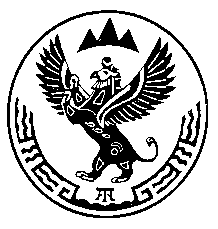 Министерство природных ресурсов, экологии иимущественных отношений Республики АлтайПРИКАЗ« 29 » ноября 2018 г.                                                                                №  854                                                г. Горно-АлтайскО представлении права пользования участком недр местного значения «Скв. б/н (2010)» для добычи подземных вод На основании абзаца 7 пункта 6 статьи 10.1 Закона Российской Федерации от 21 февраля 1992 года № 2395-1 «О недрах», Административного регламента по предоставлению Министерством природных ресурсов, экологии и имущественных отношений Республики Алтай государственной услуги по выдаче лицензий без проведения аукционов на пользование участками недр местного значения на территории Республики Алтай, утвержденного приказом Министерства лесного хозяйства Республики Алтай от 24 января 2013 года №27, Порядка оформления, государственной регистрации и выдачи лицензий на пользование участками недр местного значения на территории Республики Алтай, утвержденного приказом Министерства природных ресурсов, экологии и имущественных отношений Республики Алтай от 16 мая 2018 года №255, протокола заседания комиссии по рассмотрению заявок о предоставлении права пользования участками недр, внесению изменений, дополнений и переоформлению лицензий, досрочному прекращению права пользования недрами на территории Республики Алтай по участкам недр, отнесенным к компетенции Министерства природных ресурсов, экологии и имущественных отношений Республики Алтай от 27 ноября 2018 г. № 450, п р и к а з ы в а ю:1. Предоставить сельской администрации Талдинского сельского поселения Усть-Коксинского район Республики Алтай право пользования участком недр местного значения «Скв. б/н (2010)» для добычи подземных вод сроком до 1 декабря 2043 года.2. Отделу недропользования и водных отношений (А.С. Сакладов) оформить, зарегистрировать и выдать лицензию на пользование участком недр местного значения «Скв. б/н (2010)» для добычи подземных вод.3. Контроль за исполнением настоящего Приказа возложить на заместителя министра Е.А. Мунатова.Министр природных ресурсов, экологиии имущественных отношений Республики Алтай                       Е.В. ЛаринВнесено:Начальником отдела недропользованияи водных отношений_______________А.С. СакладовымСогласовано:Заместитель министра природных ресурсов,экологии и имущественных отношений Республики Алтай_______________	Е.А. МунатовИсп. А.А. Амургушева, 6-25-27